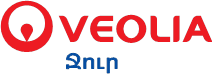 ԳՆԱՅԻՆ ԱՌԱՋԱՐԿ ՆԵՐԿԱՅԱՑՆԵԼՈՒ ՀՐԱՎԵՐ	«Վեոլիա Ջուր» ՓԲԸ-ն հրավիրում է համապատասխան և իրավասու ընկերություններին ներկայացնելու գնային առաջարկ՝ ներառյալ հարկերը, նշված ապրանքների մատակարարման՝ մեկ կամ մի քանի ստորև բերված լոտերի համար՝	Լոտ 1- Ձմեռային արտահագուստ 		1.1. թվով 1173 կոմպլեկտ`ձմեռային արտահագուստ՝ ձմեռային բաճկոն, վերնաշապիկ և տաբատ,		1.2. թվով 127 հատ` ձմեռային բաճկոն:	Լոտ 2 - թվով 45 կոմպլեկտ` ձմեռային արտահագուստ եռակցողի համար՝ հրակայուն համազգեստ և ձմեռային բաճկոն,	Լոտ 3 - թվով 1170 զույգ`ձմեռային կոշիկներ:	Պահանջներ` Գնային առաջարկի հետ միասին պետք է ներկայացնել տեղեկատվություն նախկինում կատարված նմանատիպ նվազագույնը մեկ պայմանագրի վերաբերյալ, Ապրանքները պետք է լինեն նոր և չօգտագործված, մատակարարը պետք է տրամադրի համապատասխան սերտիֆիկատներ և տեղեկատվություն առաջարկվող ապրանքի որակի վերաբերյալ,Գնային առաջարկները պետք է ներկայացվեն ըստ լոտերի՝ ներառված բոլոր տողերի համար,Գնային առաջարկների գնահատումը կիրականացվի առանց ԱԱՀ-ի մասնաբաժնի,Առաջարկված ապրանքները պետք է ապահովագրված լինեն արտադրողի երաշխիքով՝ նվազագույնը 6 ամիս ժամկետով, ապրանքների ստացման օրվանից,Պայմանագիրը կշնորհվի ամենացածր գնահատված գին և տեխնիկական ու առևտրային պահանջները բավարարող առաջարկ ներկայացրած ընկերությանը/ներին։Սույն գնմանը մասնակցելու իրավունք չունեն անձինք.որոնք հայտը ներկայացնելու օրվա դրությամբ դատական կարգով ճանաչվել են սնանկ, որոնք հայտը ներկայացնելու օրվա դրությամբ ունեն ժամկետանց պարտքեր Հայաստանի Հանրապետության հարկային և պարտադիր սոցիալական ապահովության վճարների գծով, որոնց գործադիր մարմնի ներկայացուցիչը հայտը ներկայացնելու օրվան նախորդող երեք տարիների ընթացքում դատապարտված է եղել տնտեսական գործունեության կամ պետական ծառայության դեմ ուղղված հանցագործության համար, բացառությամբ այն դեպքերի, երբ դատվածությունը օրենքով սահմանված կարգով հանված կամ մարված է, որոնք հայտը ներկայացնելու օրվա դրությամբ ներառված են գնումների գործընթացին մասնակցելու իրավունք չունեցող մասնակիցների ցուցակում։	Հետաքրքրվող հայտատուները կարող են մրցութային փաստաթղթերի փաթեթը և լրացուցիչ տեղեկատվություն ստանալ «Վեոլիա Ջուր» ՓԲԸ-ից աշխատանքային օրերին ժամը  09.00-13.00 և 14.00-18.00։	Գնային առաջարկները պետք է ներկայացվեն ստորագրված, կնքված և փակ ծրարով ոչ ուշ,  քան 2019թ. օգոստոսի 20-ը, ժամը 11:00-ն:	Հասցե՝ ՀՀ, ք.Երևան, 0014, Ադոնց 6/1, «Վեոլիա Ջուր»  ՓԲԸ, 9-րդ հարկ, Գնումների վարչություն:	Հեռ.` (374 11) 54-26-95 (442), էլ-փոստ`aytsemnik.martirosyan@veolia.com: